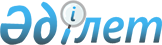 "2011-2013 жылдарға арналған Петропавл қаласының бюджеті туралы" Петропавл қалалық мәслихаты 33 сессиясының 2010 жылғы 27 желтоқсандағы N 1 шешіміне өзгерістер енгізу туралыСолтүстік Қазақстан облысы Петропавл қалалық мәслихатының 2011 жылғы 12 мамырдағы N 1 шешімі. Солтүстік Қазақстан облысының Әділет департаментінде 2011 жылғы 31 мамырда N 13-1-197 тіркелді

      Қазақстан Республикасының 2008 жылғы 4 желтоқсандағы № 95-IV Бюджет кодексiнің 109-бабына, «Нормативтiк құқықтық актiлер туралы» Қазақстан Республикасының 1998 жылғы 24 наурыздағы № 213 Заңы 21-бабына сәйкес Петропавл қалалық мәслихаты ШЕШТІ:



      1. «2011-2013 жылдарға арналған Петропавл қаласының бюджеті туралы» Петропавл қалалық мәслихатының 2010 жылғы 27 желтоқсандағы № 1 шешіміне (2011 жылғы 21 қаңтардағы № 13-1-188 мемлекеттік нормативтік құқықтық актілерді тіркеу тізілімінде тіркелген, 2011 жылғы 4 ақпандағы № 7 «Қызылжар-Нұры», № 7 «Проспект СК» газеттерінде жарияланған) мынадай өзгерістер енгізілсін:

      1-тармақта:

      1) тармақшасында

      «10371061» цифрлары «10734809» цифрларымен ауыстырылсын;

      «5380542» цифрлары «5716878» цифрларымен ауыстырылсын;

      «34938» цифрлары «40389» цифрларымен ауыстырылсын;

      «270439» цифрлары «292400» цифрларымен ауыстырылсын;

      2) тармақшасында

      «11012609» цифрлары «11376357» цифрларымен ауыстырылсын;

      8-тармақта:

      7), 8) тармақшалар мынадай редакцияда мазмұндалсын:

      «7) 350945 мың теңге - мемлекеттік коммуналдық тұрғын үй қорының тұрғын үйлерін салуға және (немесе) сатып алуға;

      8) 881338 мың теңге – инженерлік-коммуникациялық инфрақұрылымды дамытуға, жайластыруға және (немесе) сатып алуға».

      9-тармақ мынадай редакцияда мазмұндалсын:

      «9. 2011 жылға арналған қала бюджетінде тұрғын үй салуға және (немесе) сатып алуға сыйақының нөлдік ставкасы бойынша бюджеттік кредиттер 500000 мың теңге сомада 7-қосымшаға сай ескерілсін».

      аталған шешімнің 1, 4-қосымшасы осы шешімнің 1, 2-қосымшасына сай жаңа редакцияда мазмұндалсын.



      2. Осы шешім 2011 жылғы 1 қаңтардан бастап қолданысқа енгізіледі.      Қалалық мәслихат сессиясының               Қалалық мәслихат

      төрағасы                                   хатшысы

      Ю. Белоног                                 Р. Сыздықов

Қалалық мәслихаттың IV шақырылған 37 сессиясының

2011 жылғы 12 мамырдағы № 1 шешіміне

1-қосымшаҚалалық мәслихаттың IV шақырылған 33 сессиясының

2010 жылғы 27 желтоқсандағы № 1 шешіміне

1-қосымша 2011 жылға арналған Петропавл қаласының бюджеті туралы

Қалалық мәслихаттың IV шақырылған 37 сессиясының

2011 жылғы 12 мамырдағы № 1 шешіміне

2-қосымшаҚалалық мәслихаттың IV шақырылған 33 сессиясының

2010 жылғы 27 желтоқсандағы № 1 шешіміне

4-қосымша 2011 жылға арналған қалалық бюджеттің бағдарламалары мен бюджеттiк инвестициялық жобаларға бөлумен бюджеттiк даму бағдарламаларының тiзбесi

Қалалық мәслихаттың IV шақырылған 37 сессиясының

2011 жылғы 12 мамырдағы № 1 шешіміне

3-қосымшаҚалалық мәслихаттың IV шақырылған 33 сессиясының

2010 жылғы 27 желтоқсандағы № 1 шешіміне

7-қосымша Тұрғын үй салуға және (немесе) сатып алуға сыйақының нөлдік ставкасы бойынша бюджеттік кредиттер сомаларын бөлу
					© 2012. Қазақстан Республикасы Әділет министрлігінің «Қазақстан Республикасының Заңнама және құқықтық ақпарат институты» ШЖҚ РМК
				СанатыСанатыСанатыСанатыСома (мың

теңге)СыныбыСыныбыСыныбыСома (мың

теңге)Ішкі сыныбыІшкі сыныбыСома (мың

теңге)АтауыСома (мың

теңге)I. Кiрiстер10 734 8091Салықтық түсiмдер5 716 87801Табыс салығы175 1472Жеке табыс салығы175 14703Әлеуметтiк салық3 126 0381Әлеуметтік салық3 126 03804Меншікке салынатын салықтар1 345 3171Мүлiкке салынатын салықтар799 4953Жер салығы191 7054Көлiк құралдарына салынатын салық354 11705Тауарларға, жұмыстарға және қызметтерге салынатын iшкi салықтар814 1492Акциздер470 8283Табиғи және басқа да ресурстарды пайдаланғаны үшiн түсетiн түсiмдер184 4934Кәсiпкерлiк және кәсiби қызметтi жүргiзгенi үшiн алынатын алымдар133 3215Ойын бизнесіне салық25 50708Заңдық мәнді іс-әрекеттерді жасағаны және (немесе) оған уәкілеттігі бар мемлекеттік органдар немесе лауазымды адамдар құжаттар бергені үшін алынатын міндетті төлемдер256 2271Мемлекеттiк баж256 2272Салықтық емес түсiмдер40 38901Мемлекеттік меншіктен түсетін кірістер17 9261Мемлекеттік кәсіпорындардың таза кірісі бөлігінің түсімдері1 4265Мемлекет меншігіндегі мүлікті жалға беруден түсетін кірістер16 50002Мемлекеттік бюджеттен қаржыландырылатын мемлекеттік мекемелердің тауарларды (жұмыстарды, қызметтерді) өткізуінен түсетін түсімдер4571Мемлекеттік бюджеттен қаржыландырылатын мемлекеттік мекемелердің тауарларды (жұмыстарды, қызметтерді) өткізуінен түсетін түсімдер45704Мемлекеттік бюджеттен қаржыландырылатын, сондай-ақ Қазақстан Республикасы Ұлттық Банкінің бюджетінен (шығыстар сметасынан) ұсталатын және қаржыландырылатын мемлекеттік мекемелер салатын айыппұлдар, өсімпұлдар, санкциялар, өндіріп алулар2 717СанатыСанатыСанатыСанатыСома (мың теңге)СыныбыСыныбыСыныбыСома (мың теңге)Ішкі сыныбыІшкі сыныбыСома (мың теңге)АтауыСома (мың теңге)1Мұнай секторы ұйымдарынан түсетін түсімдерді қоспағанда, мемлекеттік бюджеттен қаржыландырылатын, сондай-ақ Қазақстан Республикасы Ұлттық Банкінің бюджетінен (шығыстар сметасынан) ұсталатын және қаржыландырылатын мемлекеттік мекемелер салатын айыппұлдар, өсімпұлдар, санкциялар, өндіріп алулар2 71706Басқа да салықтық емес түсiмдер19 2891Басқа да салықтық емес түсiмдер19 2893Негiзгi капиталды сатудан түсетін түсiмдер292 40001Мемлекеттiк мекемелерге бекiтiлген мемлекеттiк мүлiктi сату216 4001Мемлекеттiк мекемелерге бекiтiлген мемлекеттiк мүлiктi сату216 40003Жердi және материалдық емес активтердi сату76 0001Жердi сату70 0002Материалдық емес активтердi сату6 0004Трансферттердің түсімдері4 685 14202Мемлекеттiк басқарудың жоғары тұрған органдарынан түсетiн трансферттер4 685 1422Облыстық бюджеттен түсетiн трансферттер4 685 142Функционалдық топФункционалдық топФункционалдық топФункционалдық топСома (мың теңге)Бюджеттік бағдарламалардың әкімшісіБюджеттік бағдарламалардың әкімшісіБюджеттік бағдарламалардың әкімшісіСома (мың теңге)БағдарламаБағдарламаСома (мың теңге)АтауыСома (мың теңге)II. Шығындар11 376 3571Жалпы сипаттағы мемлекеттiк қызметтер232 340112Аудан (облыстық маңызы бар қала) мәслихатының аппараты18 2701Аудан (облыстық маңызы бар қала) мәслихатының қызметін қамтамасыз ету жөніндегі қызметтер15 8293Мемлекеттік органдардың күрделі шығындары2 441122Аудан (облыстық маңызы бар қала) әкiмінің аппараты 145 8021Аудан (облыстық маңызы бар қала) әкімінің қызметін қамтамасыз ету жөніндегі қызметтер120 2313Мемлекеттік органдардың күрделі шығындары25 571452Ауданның (облыстық маңызы бар қаланың) қаржы бөлiмi54 3731Аудан бюджетін орындағаны және ауданның (облыстық маңызы бар қаланың) коммуналдық меншігін басқарғаны үшін орындау және бақылау саласындағы мемлекеттік саясатты іске асыру жөніндегі қызметтер16 3593Салық салу мақсатында мүлiктi бағалауды жүргiзу2 493Функционалдық топФункционалдық топФункционалдық топФункционалдық топСома (мың теңге)Бюджеттік бағдарламалардың әкімшісіБюджеттік бағдарламалардың әкімшісіБюджеттік бағдарламалардың әкімшісіСома (мың теңге)БағдарламаБағдарламаСома (мың теңге)АтауыСома (мың теңге)4Біржолғы талондарды беру жөніндегі жұмысты ұйымдастыру және біржолғы талондарды іске асырудан сомаларды жинаудың толықтығын қамтамасыз ету27 66411Коммуналдық меншікке түскен мүлікті есепке алу, сақтау, бағалау және сату7 66718Мемлекеттік органдардың күрделі шығындары190453Ауданның (облыстық маңызы бар қаланың) экономика және бюджеттiк жоспарлау бөлiмi13 8951Ауданның (облыстық маңызы бар қаланың) экономикалық саясатын, мемлекеттік жоспарлау және басқару жүйесін қалыптастыру және дамыту саласындағы мемлекеттік саясатты іске асыру жөніндегі қызметтер13 7454Мемлекеттік органдардың күрделі шығындары1502Қорғаныс20 067122Аудан (облыстық маңызы бар қала) әкiмінің аппараты20 0675Жалпыға бірдей әскери міндетті атқару шеңберіндегі іс-шаралар20 0673Қоғамдық тәртіп, қауіпсіздік, құқықтық, сот, қылмыстық-атқару қызметі39 098458Ауданның (облыстық маңызы бар қаланың) тұрғын үй-коммуналдық шаруашылығы, жолаушылар көлігі және автомобиль жолдары бөлімі39 09821Елдi мекендерде жол жүрісі қауiпсiздiгін қамтамасыз ету39 0984Бiлiм беру5 285 290,9464Ауданның (облыстық маңызы бар қаланың) білім бөлімі5 270 056,31Жергілікті деңгейде білім беру саласындағы мемлекеттік саясатты іске асыру жөніндегі қызметтер12 3503Жалпы білім беру3 844 359,34Ауданның (облыстық маңызы бар қаланың) мемлекеттік білім беру мекемелерінде білім беру жүйесін ақпараттандыру12 5195Ауданның (облыстық маңызы бар қаланың) мемлекеттік білім беру мекемелері үшін оқулықтар мен оқу-әдiстемелiк кешендерді сатып алу және жеткізу40 2686Балаларға қосымша білім беру244 6779Мектепке дейінгі тәрбиелеу және білім беру ұйымдарының қызметін қамтамасыз ету978 21615Ата-аналардың қамқорысыз қалған жетім баланы (жетім-балалар), баланы (балаларды) ұстауға асыраушыларға (қамқоршыларға) ай сайынғы ақшалай қаражат төлеу74 844Функционалдық топФункционалдық топФункционалдық топФункционалдық топСома (мың теңге)Бюджеттік бағдарламалардың әкімшісіБюджеттік бағдарламалардың әкімшісіБюджеттік бағдарламалардың әкімшісіСома (мың теңге)БағдарламаБағдарламаСома (мың теңге)АтауыСома (мың теңге)20Үйде оқитын мүгедек балаларды керек-жарақпен, бағдарламалық қамтумен қамтамасыз ету21 50621Мектеп мұғалімдеріне және мектепке дейінгі ұйымдардың тәрбиешілеріне біліктілік санаты үшін қосымша ақы көлемін ұлғайту41 317467Ауданның (облыстық маңызы бар қаланың) құрылыс бөлімі15 234,637Білім беру объектілерін салу және реконструкциялау15 234,66Әлеуметтiк көмек және әлеуметтiк қамсыздандыру578 636,0451Ауданның (облыстық маңызы бар қаланың) жұмыспен қамту және әлеуметтік бағдарламалар бөлімі578 636,01Жергілікті деңгейде жұмыспен қамтуды қамтамасыз ету және әлеуметтік бағдарламаларды іске асыру саласындағы мемлекеттік саясатты іске асыру жөніндегі қызметтер53 1332Жұмыспен қамту бағдарламасы103 2725Мемлекеттік атаулы әлеуметтік көмек 69 8676Тұрғын үй көмегі68 4117Жергiлiктi өкiлеттi органдардың шешiмi бойынша мұқтаж азаматтардың жекелеген топтарына әлеуметтiк көмек119 339,410Үйден тәрбиеленіп оқытылатын мүгедек балаларды материалдық қамтамасыз ету3 01711Жәрдемақыларды және басқа да әлеуметтік төлемдерді есептеу, төлеу мен жеткізу бойынша қызметтерге төлеу1 68313Белгіленген тұрғылықты жері жоқ тұлғаларды әлеуметтік бейімдеу27 98914Мұқтаж азаматтарға үйде әлеуметтiк көмек көрсету48 8371618 жасқа дейінгі балаларға мемлекеттік жәрдемақылар30 65717Мүгедектерді оңалту жеке бағдарламасына сәйкес мұқтаж мүгедектерді міндетті гигиеналық құралдарымен қамтамасыз ету және ымдау тілі мамандарының, жеке көмекшілердің қызмет көрсетуі38 084,321Мемлекеттік органдардың күрделі шығындары1 500,323Жұмыспен қамту орталықтарының қызметін қамтамасыз ету12 8467Тұрғын үй-коммуналдық шаруашылық4 171 421,3467Ауданның (облыстық маңызы бар қаланың) құрылыс бөлімі2 490 034,63Мемлекеттік коммуналдық тұрғын үй қорының тұрғын үй салу және (немесе) сатып алу732 328,24Инженерлік-коммуникациялық инфрақұрылымды дамыту, жайластыру және (немесе) сатып алу1 012 985,46Сумен жабдықтау жүйесін дамыту35 739Функционалдық топФункционалдық топФункционалдық топФункционалдық топСома (мың теңге)Бюджеттік бағдарламалардың әкімшісіБюджеттік бағдарламалардың әкімшісіБюджеттік бағдарламалардың әкімшісіСома (мың теңге)БағдарламаБағдарламаСома (мың теңге)АтауыСома (мың теңге)7Қаланы және елді мекендерді көркейтуді дамыту191 174,119Тұрғын үй салу517 807,9458Ауданның (облыстық маңызы бар қаланың) тұрғын үй-коммуналдық шаруашылығы, жолаушылар көлігі және автомобиль жолдары бөлімі1 681 3873Мемлекеттік тұрғын үй қорының сақтаулуын ұйымдастыру10 8634Азматтардың жекелеген санаттарын тұрғын үймен қамтамасыз ету16 74012Сумен жабдықтау және су бөлу жүйесінің қызмет етуі85 40015Елдi мекендерде көшелердi жарықтандыру180 95016Елдi мекендердiң санитариясын қамтамасыз ету296 273,717Жерлеу орындарын күтiп ұстау және туысы жоқтарды жерлеу12 40018Елдi мекендердi абаттандыру және көгалдандыру284 34026Ауданның (облыстық маңызы бар қаланың) коммуналдық меншігіндегі жылу жүйелерін пайдалануды ұйымдастыру56 00028Коммуналдық шаруашылықты дамыту366 27929Сумен жабдықтау жүйесін дамыту372 1418Мәдениет, спорт, туризм және ақпараттық кеңістiк235 243,5455Ауданның (облыстық маңызы бар қаланың) мәдениет және тілдерді дамыту бөлімі122 1163Мәдени-бос уақыт жұмысын қолдау122 116465Ауданның (облыстық маңызы бар қаланың) дене шынықтыру және спорт бөлімі5 1196Аудандық (облыстық маңызы бар қалалық) деңгейде спорттық жарыстар өткiзу5 119455Ауданның (облыстық маңызы бар қаланың) мәдениет және тiлдердi дамыту бөлiмi34 6006Аудандық (қалалық) кiтапханалардың жұмыс iстеуi28 9467Мемлекеттік тілді және Қазақстан халқының басқа да тілдерін дамыту5 654456Ауданның (облыстық маңызы бар қаланың) iшкi саясат бөлiмi14 8272Газеттер мен журналдар арқылы мемлекеттік ақпараттық саясат жүргізу жөніндегі қызметтер13 4275Телерадио хабарларын тарату арқылы мемлекеттік ақпараттық саясатты жүргізу жөніндегі қызметтер1 400455Ауданның (облыстық маңызы бар қаланың) мәдениет және тілдерді дамыту бөлімі10 299Функционалдық топФункционалдық топФункционалдық топФункционалдық топСома (мың теңге)Бюджеттік бағдарламалардың әкімшісіБюджеттік бағдарламалардың әкімшісіБюджеттік бағдарламалардың әкімшісіСома (мың теңге)БағдарламаБағдарламаСома (мың теңге)АтауыСома (мың теңге)1Жергілікті деңгейде тілдерді және мәдениетті дамыту саласындағы мемлекеттік саясатты іске асыру жөніндегі қызметтер10 299456Ауданның (облыстық маңызы бар қаланың) iшкi саясат бөлiмi41 8251Жергілікті деңгейде ақпарат, мемлекеттілікті нығайту және азаматтардың әлеуметтік сенімділігін қалыптастыру саласындағы мемлекеттік саясатты іске асыру жөніндегі қызметтер36 7273Жастар саясаты саласындағы өңірлік бағдарламаларды iске асыру5 098465Ауданның (облыстық маңызы бар қаланың) дене шынықтыру және спорт бөлімі6 457,51Жергілікті деңгейде дене шынықтыру және спорт саласындағы мемлекеттік саясатты іске асыру жөніндегі қызметтер6 199,54Мемлекеттік органдардың күрделі шығындары2589Жылу-энергетикалық кешен және жер қойнауын пайдалану25 000467Ауданның (облыстық маңызы бар қаланың) құрылыс бөлімі25 0009Жылу-энергетикалық жүйені дамыту25 00010Ауыл, су, орман, балық шаруашылығы, ерекше қорғалатын табиғи аумақтар, қоршаған ортаны және жануарлар дүниесін қорғау, жер қатынастары27 889463Ауданның (облыстық маңызы бар қаланың) жер қатынастары бөлімі20 7211Аудан (облыстық маңызы бар қала) аумағында жер қатынастарын реттеу саласындағы мемлекеттік саясатты іске асыру жөніндегі қызметтер20 1837Мемлекеттік органдардың күрделі шығындары538475Ауданның (облыстық маңызы бар қаланың) кәсіпкерлік, ауыл шаруашылығы және ветеринария бөлімі7 1687Қаңғыбас иттер мен мысықтарды аулауды және жоюды ұйымдастыру6 75913Эпизоотияға қарсы іс-шаралар жүргізу40911Өнеркәсіп, сәулет, қала құрылысы және құрылыс қызметі19 378467Ауданның (облыстық маңызы бар қаланың) құрылыс бөлімі11 8151Жергілікті деңгейде құрылыс саласындағы мемлекеттік саясатты іске асыру жөніндегі қызметтер11 815468Ауданның (облыстық маңызы бар қаланың) сәулет және қала құрылысы бөлімі7 5631Жергілікті деңгейде сәулет және қала құрылысы саласындағы мемлекеттік саясатты іске асыру жөніндегі қызметтер7 56312Көлiк және коммуникация466 386Функционалдық топФункционалдық топФункционалдық топФункционалдық топСома (мың теңге)Бюджеттік бағдарламалардың әкімшісіБюджеттік бағдарламалардың әкімшісіБюджеттік бағдарламалардың әкімшісіСома (мың теңге)БағдарламаБағдарламаСома (мың теңге)АтауыСома (мың теңге)458Ауданның (облыстық маңызы бар қаланың) тұрғын үй-коммуналдық шаруашылығы, жолаушылар көлігі және автомобиль жолдары бөлімі466 38622Көлік инфрақұрылымын дамыту9 00023Автомобиль жолдарының жұмыс істеуін қамтамасыз ету449 38624Кентiшiлiк (қалаiшiлiк) және ауданiшiлiк қоғамдық жолаушылар тасымалдарын ұйымдастыру8 00013Басқалар188 458451Ауданның (облыстық маңызы бар қаланың) жұмыспен қамту және әлеуметтік бағдарламалар бөлімі28 08022«Бизнес Жол картасы - 2020» бағдарламасы аясында жеке кәсіпкерлікті қолдау 28 080452Ауданның (облыстық маңызы бар қаланың) қаржы бөлiмi112 27512Ауданның (облыстық маңызы бар қаланың) жергілікті атқарушы органының резерві 107 17214Заңды тұлғалардың жарғылық капиталын қалыптастыру немесе ұлғайту5 103458Ауданның (облыстық маңызы бар қаланың) тұрғын үй-коммуналдық шаруашылығы, жолаушылар көлігі және автомобиль жолдары бөлімі27 2921Жергілікті деңгейде тұрғын үй-коммуналдық шаруашылық, жолаушылар көлігі және автомобиль жолдары саласындағы мемлекеттік саясатты іске асыру жөніндегі қызметтер27 292475Ауданның (облыстық маңызы бар қаланың) кәсіпкерлік, ауыл шаруашылығы және ветеринария бөлімі20 8111Жергілікті деңгейде кәсіпкерлік, өнеркәсіп, ауыл шаруашылығы және ветеринария саласындағы мемлекеттік саясатты іске асыру жөніндегі қызметтер15 9613Мемлекеттік органдардың күрделі шығындары4 85015Трансферттер87 149,3452Ауданның (облыстық маңызы бар қаланың) қаржы бөлiмi87 149,36Нысаналы пайдаланылмаған (толық пайдаланылмаған) трансферттерді қайтару87 149,3III. Таза бюджеттiк кредиттеу0IV. Қаржылық активтермен операциялар бойынша сальдо0V. Бюджет тапшылығы (профициті)-641 548VI. Бюджет тапшылығын қаржыландыру (профицитiн пайдалану)641 548СанатыСанатыСанатыСанатыСома (мың теңге)СыныбыСыныбыСыныбыСома (мың теңге)Ішкі сыныбыІшкі сыныбыСома (мың теңге)АтауыСома (мың теңге)7Қарыздар түсімі500 0001Мемлекеттік ішкі қарыздар 500 0002Қарыз алу келісім-шарттары500 000Ауданның (облыстық маңызы бар қаланың) жергілікті атқарушы органы алатын қарыздар500 000Функционалдық топФункционалдық топФункционалдық топФункционалдық топСома (мың теңге)Бюджеттік бағдарламалардың әкімшісіБюджеттік бағдарламалардың әкімшісіБюджеттік бағдарламалардың әкімшісіСома (мың теңге)БағдарламаБағдарламаСома (мың теңге)АтауыСома (мың теңге)16Қарыздарды өтеу289 000452Ауданның (облыстық маңызы бар қаланың) қаржы бөлiмi289 0008Жергілікті атқарушы органның жоғары тұрған бюджет алдындағы борышын өтеу289 000СанатыСанатыСанатыСанатыСома (мың теңге)СыныбыСыныбыСыныбыСома (мың теңге)Ішкі сыныбыІшкі сыныбыСома (мың теңге)АтауыСома (мың теңге)8Бюджеттік қаражаттың пайдаланылатын қалдықтары430 5481Бюджеттік қаражаттың қалдықтары430 5481Бюджеттік қаражаттың бос қалдықтары430 548Функционалдық топФункционалдық топФункционалдық топФункционалдық топСома (мың теңге)Бюджеттік бағдарламалардың әкімшісіБюджеттік бағдарламалардың әкімшісіБюджеттік бағдарламалардың әкімшісіСома (мың теңге)БағдарламаБағдарламаСома (мың теңге)АтауыСома (мың теңге)Барлығы3 282 792,2Инвестициялық бағдарламалар3 282 792,24Бiлiм беру15 234,6467Ауданның (облыстық маңызы бар қаланың) құрылыс бөлiмi15 234,637Білім беру объектілерін салу және реконструкциялау15 234,6оның ішінде:Интеллектуалдық мектепті салу бойынша жұмыс жобасын жаңа учаскіге байланыстыру15 234,67Тұрғын үй-коммуналдық шаруашылық3 228 454,6467Ауданның (облыстық маңызы бар қаланың) құрылыс бөлiмi2 490 034,63Мемлекеттік коммуналдық тұрғын үй қорының тұрғын үй салу және (немесе) сатып алу732 328,2оның ішінде:"Береке" шағын ауданында 4 тұрғын үй салу500 745"Береке" шағын ауданында 4 блок-секциялық 95 пәтерлі бес қабатты тұрғын үй құрылысына сметалық жобалау құжаттамасын әзірлеу15 957Юбилейная көшесі бойынша тұрғын үй құрылысына сметалық жобалау құжаттамасын әзірлеу13 138жалгерлік-коммуналдық тұрғын үй салу156 486Юбилейная көшесі бойынша 126 пәтерлі жалгерлік-коммуналдық тұрғын үй құрылысын ортақ қаржыландыру11 434,9Юбилейная көшесі бойынша 90 пәтерлі жалгерлік-коммуналдық тұрғын үй құрылысын ортақ қаржыландыру2 303,7Юбилейная көшесі бойынша 126 пәтерлі жалгерлік-коммуналдық тұрғын үй құрылысын ортақ қаржыландыру28 945,6екі 126 пәтерлі және бір 90 пәтерлі жалгерлік-коммуналдық тұрғын үйлерге техникалық паспорттар әзірлеу3 3184Инженерлік-коммуникациялық инфрақұрылымды дамыту, жайластыру және (немесе) сатып алу1 012 985,4оның ішінде:«Солнечный» кентіндегі магистральдық желілер (1 кезек)669«Солнечный» кентінде жылумен жабдықтаудың суды тартушы сорғы станциялары58 166«Солнечный» кентіндегі тарату желілері (1 кезек)1 220Юбилейная көшесі бойынша жалгерлік-коммуналдық тұрғын үйлерге КЛ-10 кВ электрмен жабдықтаудың сыртқы желілерін салу (1 кезек)1 831,5«Береке» шағын ауданындағы инженерлік-коммуникациялық инфрақұрылым құрылысына сметалық жобалау құжаттамасын әзірлеу20 115«Береке» шағын ауданындағы инженерлік-коммуникациялық инфрақұрылым құрылысы180 000"Жас өркен" шағын ауданында инженерлік-коммуникациялық инфрақұрылым құрылысы508 554«Солнечный» кентіндегі жылумен жабдықтаудың тарату желілері (2 кезек)150 000Юбилейная көшесі бойынша тұрғын үйге инженерлік-коммуникациялық инфрақұрылым салу25 000Интеллектуалдық мектепке инженерлік-коммуникациялық инфрақұрылымды салуға сметалық жобалау құжаттамасын әзірлеу 15 000"Солнечный к. жылумен жабдықтаудың тарату желілері" жобасы бойынша сметалық жобалау құжаттамасын әзірлеу. (2 кезек)4 526"Орман" шағын ауданында электрмен жабдықтауды салуға (оның ішінде СЖҚ әзірлеу)9 200инженерлік-коммуникациялық инфрақұрылымға техникалық паспорттарды әзірлеу8 000Юбилейная көшесі бойынша 126 пәтерлі және 90 пәтерлі тұрғын үйлерге инженерлік-коммуникациялық желілерді салу және абаттандыру12 139Юбилейная көшесі бойынша 126 пәтерлі тұрғын үйге инженерлік-

коммуникациялық желілерді салу және абаттандыру10 786,7Юбилейная көшесі бойынша жалгерлік-коммуналдық тұрғын үйге қолданыстағы жылу жолы арқылы өткелді салу275,9"Кирпичный" шағын ауданың инженерлік-коммуникациялық инфрақұрылымын дамыту және жайластыруға сметалық жобалау құжаттамасын әзірлеу (электржабдықтау)7 502,36Сумен жабдықтау жүйесін дамыту35 739оның ішінде:Орман шаруашылығына, ОМТС кентіне, 2632 км разъездіне су құбыры желілерін салу (2 кезек)29 928Куйбышев орман шаруашылығына су құбыры желілерін салуға сметалық жобалау қужаттамасын әзірлеу5 8117Қалалар мен елді мекендерді абаттандыруды дамыту191 174,1оның ішінде:Пестрый көлі аумағын абаттандыруға сметалық жобалау құжаттамасын әзірлеу6 213,1Пестрый көлі жағалауын салу152 000Вокзал маңы алаңын реконструкциялауға сметалық жобалау құжаттамасын әзірлеу1 200Омбы айналма жолында мүсін композициясымен стелла салу және сметалық жобалау құжаттамасын әзірлеу15 000Мамлют айналма жолында мүсін композициясымен стела салу және сметалық жобалау құжаттамасын әзірлеу15 000Мәдениет және демалыс паркін қайта жаңарту1 76119Тұрғын үй салу517 807,9оның ішінде:тұрғын үй салу және (немесе) сатып алуға кредит беру500 000ипотекалық тұрғын үй құрылысы17 807,9458Ауданның (облыстық маңызы бар қаланың) тұрғын үй-коммуналдық шаруашылығы, жолаушылар көлігі және автомобиль жолдары бөлімі738 42028Коммуналдық шаруашылықты дамыту366 279оның ішінде:кәріз-тазарту иммараттарын реконструкциялау (2-3 кезек)340 879автомобиль көпірі ауданында Есіл ө. жағалауын салуға сметалық жобалау құжаттамасын әзірлеу19 400есепке қою үшін элетр беру желілерінің жылу жүйелері бойынша, жылу трассасының техникалық құжаттамасын әзірлеу6 00029Сумен жабдықтау жүйесін дамыту372 141оның ішінде:сумен жабдықтау желілерін реконструкцтялау (Крепостная к-сі бойынша су тартқы су құбыры тазарту имараттарының аумағында су тартқы су құбыры тазарту имараттарын реконструкциялау)153 868сумен жабдықтау желілерін реконструкциялау (сумен жабдықтаудың тарату желілері)218 2739Жылу-энергетикалық кешен және жер қойнауын пайдалану25 000467Ауданның (облыстық маңызы бар қаланың) құрылыс бөлімі25 0009Жылу-энергетикалық жүйені дамыту25 000оның ішінде:Заречный кентінде 1-ші Заречный көшесі бойынша тұрғын үйлерге жылумен жабдықтауды салу25 00012Көлiк және коммуникация9 000458Ауданның (облыстық маңызы бар қаланың) тұрғын үй-коммуналдық шаруашылығы, жолаушылар көлігі және автомобиль жолдары бөлімі9 00022Көлік инфрақұрылымын дамыту9 000оның ішінде:бағдаршам объектілерінің құрылысы9 00013Басқалар5 103452Ауданның (облыстық маңызы бар қаланың) қаржы бөлімі5 10314Заңды тұлғалардың жарғылық капиталын қалыптастыру немесе ұлғайту5 103Функционалдық топФункционалдық топФункционалдық топФункционалдық топСома (мың теңге)ӘкімшіӘкімшіӘкімшіСома (мың теңге)БағдарламаБағдарламаСома (мың теңге)АтауыСома (мың теңге)7Тұрғын үй-коммуналдық шаруашылық500 000467Ауданның (облыстық маңызы бар қаланың) құрылыс бөлiмi500 00019Тұрғын үй салу500 000